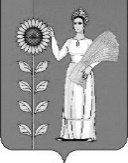 РОССИЙСКАЯ  ФЕДЕРАЦИЯСОВЕТ ДЕПУТАТОВ СЕЛЬСКОГО ПОСЕЛЕНИЯВЕРХНЕМАТРЕНСКИЙСЕЛЬСОВЕТДобринского муниципального района  Липецкой области 45-я  сессия  V созыва   Р Е Ш Е Н И Е11.09.2018г.                            с. Верхняя Матренка                         № 133–рсО передаче имущества с баланса администрации сельского поселения Верхнематренский сельсовет Добринского муниципального района на баланс администрации сельского поселения Добринский сельсовет Добринского муниципального района	В соответствии с Федеральным Законом от 06.10.2003 №131 - ФЗ «Об общих принципах организации органов местного самоуправления в Российской Федерации», на основании Положения о порядке управления и распоряжения муниципальной собственностью сельского поселения Верхнематренский сельсовет Добринского муниципального района Липецкой области, принятого решением Совета депутатов сельского поселения Верхнематренский сельсовет № 115-рс от 10.03.2009 г. (с внесенными изменениями), руководствуясь Уставом сельского поселения Верхнематренский сельсовет Добринского муниципального района, принимая во внимание мнение постоянных комиссий, Совет депутатов сельского поселения Верхнематренский сельсовет,РЕШИЛ:      1. Передать с баланса администрации сельского поселения Верхнематренский сельсовет Добринского муниципального района на баланс администрации сельского поселения Добринский сельсовет Добринского муниципального района имущество, по перечню согласно приложению к данному решению.      2. Главному специалисту-эксперту подготовить акт приема-передачи имущества.     3. Направить указанный нормативно-правовой акт главе сельского поселения для подписания и официального обнародования.     4. Настоящее решение вступает в силу со дня его официального обнародования.Председатель Совета депутатовсельского поселения Верхнематренский сельсовет                                                 Н.В.ЖаворонковаПриложение                                                                                                                                              к решению Совета депутатов                                                                                                сельского поселения                                                                                                            Верхнематренский сельсовет                                                                                                                     от  11.09.2018 г. № 133-рс ПЕРЕЧЕНЬимущества, передаваемого с баланса администрации сельского поселения Верхнематренский сельсовет Добринского муниципального района на баланс администрации сельского поселения Добринский сельсовет Добринского муниципального районаОбщая балансовая стоимость передаваемого имущества составляет 200 250,00 рублейГлава сельского поселения                                               Н.В. Жаворонкова №п/пИнвентарный номерНаименованиеКоличество (шт.)Балансовая  стоимость110852000477Контейнер ТБО30129 000,0021010511Контейнер ТБО1040 000,003ВА0000000015Контейнер ТБО1031 250,00